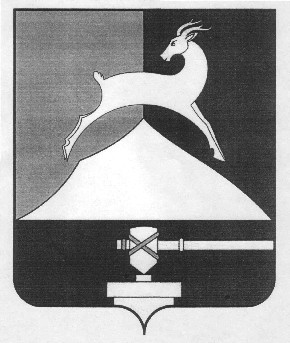 Администрация Усть-Катавского городского округаЧелябинской областиПОСТАНОВЛЕНИЕ От  08.05.2013 г.							                              № 487 В соответствии с Жилищным кодексом Российской Федерации, Федеральным законом от 06.10.2003 № 131-ФЗ "Об общих принципах организации местного самоуправления в Российской Федерации", постановлением Правительства Российской Федерации от 06.02.2006 № 75 "О порядке проведения органом местного самоуправления открытого конкурса по отбору управляющей организации для управления многоквартирным домом", администрация Усть-Катавского городского округа ПОСТАНОВЛЯЕТ:
    1. Создать и утвердить состав комиссии для проведения открытых конкурсов по отбору управляющей организации для управления многоквартирными домами (далее комиссия) в следующем составе:
2. Комиссия правомочна рассматривать заявки на участие в конкурсе по отбору управляющей организации для управления многоквартирным домом и проводить соответствующие конкурсы. 3. Срок полномочий комиссии составляет 2 года.4. Общему отделу администрации Усть-Катавского городского округа (Н.А Надеждина) обнародовать настоящее Постановление на официальном сайте администрации Усть-Катавского городского округа (www.ukgo.su).5. Организацию и контроль за выполнением настоящего постановления возложить на заместителя главы городского округа-начальника управления инфраструктуры и строительства А.Е.Буренкова.Глава Усть-Катавскогогородского округа				 			Э.В.Алфёров